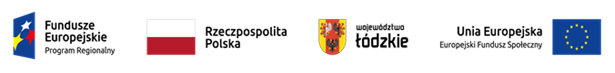 HARMONOGRAM ZAJĘĆ W RAMACH KURSU edycja IIZadanie 2. Kurs wymiany opon.Grupa IZajęcia będą odbywały się w pracowni nr 4 Centrum Kształcenia Zawodowego w Łęczycy.Grupa IIZajęcia będą odbywały się w pracowni nr 4 Centrum Kształcenia Zawodowego w Łęczycy.L.p.DataZajęciaLiczba godzinProwadzący zajęcia1.09.10.202108:00-12:506Piesik Jarosław2.16.10.202108:00-12:506Piesik Jarosław3.23.10.202108:00-12:506Piesik Jarosław4.30.10.202108:00-12:506Piesik Jarosław5.06.11.202108:00-12:506Piesik JarosławRAZEM30L.p.DataZajęciaLiczba godzinProwadzący zajęcia1.13.11.202108:00-12:506Piesik Jarosław2.20.11.202108:00-12:506Piesik Jarosław3.27.11.202108:00-12:506Piesik Jarosław4.04.12.202108:00-12:506Piesik Jarosław5.11.12.202108:00-12:506Piesik JarosławRAZEM30